Σέρρες 26-11-2018Γνωστοποίηση αποτελεσμάτων ανάδειξης δύο (2) αιρετών εκπροσώπων μόνιμου Δ.Π. και  δύο (2) αιρετών εκπροσώπων Δ.Π. με σχέση εργασίας Ι.Δ.Α.Χ., στο Υπηρεσιακό Συμβούλιο Διοικητικού Προσωπικού του Τ.Ε.Ι. Κεντρικής Μακεδονίας,  για το διάστημα από 1-1-2019 έως 31-12-2020Ανακοινώνουμε ότι μετά από εκλογές που διεξήχθησαν στις 26-11-2018 με άμεση μυστική και καθολική ψηφοφορία, για την ανάδειξη αιρετών εκπροσώπων στο Υπηρεσιακό Συμβούλιο Δ.Π. του Τ.Ε.Ι. Κεντρικής Μακεδονίας με θητεία από 1-1-2019 έως 31-12-2020, αναδείχθηκαν κατά σειρά οι παρακάτω υποψήφιοι :Α) μόνιμοι διοικητικοί υπάλληλοιΤακτικά μέλη1.  Ζαχαρούδη Αθηνά2.   Σιούλα ΑγνήΑναπληρωματικά μέλη1.  Δεσπούδη Στεργιανή2. Ελεκίδου ΚυπαρισσίαΒ) διοικητικοί υπάλληλοι με σχέση εργασίας Ι.Δ.Α.Χ.Τακτικά μέλη1. Κουλόγιαννης Χρήστος2. Μπάκα ΜαρίαΑναπληρωματικά μέλη1.  Παρασκευόπουλος Ιωάννης Η  Εφορευτική ΕπιτροπήΚαζάκη ΚαλλιόπηΑβδελάς ΧρήστοςΚαραγιαννακίδης Νικόλαος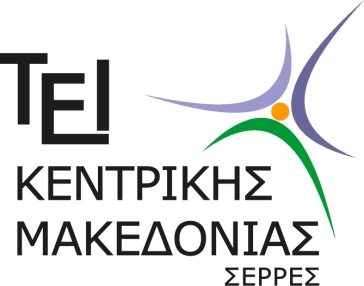 ΕΛΛΗΝΙΚΗ ΔΗΜΟΚΡΑΤΙΑTEΧΝΟΛΟΓΙΚΟ ΕΚΠΑΙΔΕΥΤΙΚΟ ΙΔΡΥΜΑ (Τ.Ε.Ι.) ΚΕΝΤΡΙΚΗΣ ΜΑΚΕΔΟΝΙΑΣΤΕΡΜΑ ΜΑΓΝΗΣΙΑΣ - 62124 ΣΕΡΡΕΣ